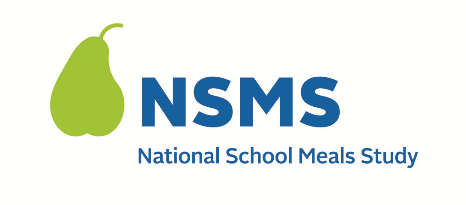 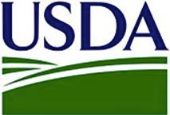 Hoja informativa para el subestudio en personaPROPÓSITO DEL ESTUDIOEl Departamento de Agricultura de Estados Unidos está patrocinando este estudio para saber de los estudiantes y de sus hogares que participan en los programas de alimentos escolares. El Departamento de Agricultura de Estados Unidos desea saber más acerca de cómo se sirven los alimentos escolares y cómo las escuelas determinan la elegibilidad de los hogares e informan las reclamaciones de alimentos al Departamento de Agricultura. Sus opiniones y experiencias son importantes para ayudar al USDA a mejorar estos programas. POR QUÉ SE LE PIDE HACER LA ENCUESTA DOS VECESTradicionalmente, estas encuestas se realizan en persona. Sin embargo, este año queremos ver si es posible realizar la encuesta por teléfono o Zoom. Hacer la encuesta dos veces, una vez por teléfono y otra vez en persona, nos permite comparar los dos métodos de hacer la encuesta y entender los retos posiblemente implicados al hacerla por teléfono o Zoom. Esto nos ayudará a decidir cómo realizar las encuestas en el futuro. QUIÉN LE HARÁ LA ENCUESTA EN PERSONAUn entrevistador de encuestas que trabaja para Westat lo(a) visitará en su hogar o en un lugar cercano que usted elija, en la fecha y a la hora que usted acepte hacerlo. El entrevistador tendrá una identificación para confirmar que trabaja para Westat.LOS BENEFICIOS DE CONTESTAR LA ENCUESTA UNA SEGUNDA VEZ EN PERSONASi participa en la encuesta por una segunda vez en persona, recibirá otros 40 O 60 dólares, según el nivel de su participación. Tras contestar la encuesta en persona, recibirá su incentivo en la forma de una tarjeta de regalo de Visa. LA PROTECCIÓN DE SU INFORMACIÓNTomamos muy en serio la protección de su privacidad hasta donde lo protege la ley. Igualmente, una Junta de Revisión Institucional enfocada en la protección de los derechos y privacidad de los participantes del estudio, revisa el estudio. A todos los entrevistadores se les pide que firmen un certificado de confidencialidad. Esto quiere decir que ellos tienen prohibido hablar de su información personal o divulgarla a personas aparte del personal autorizado para trabajar en este estudio. Sus respuestas se combinarán con las de los demás participantes en todo el país. Los resultados e informes del estudio se resumirán de tal manera que no se podrán identificar a familias o a niños en particular. PARA MÁS INFORMACIÓN: Por favor, visite la página web de nuestro estudio en <URL>. Verá que el Estudio Nacional de Comidas Escolares (NSMS, por sus siglas en inglés) es parte de un estudio más grande sobre los programas nacionales de desayunos y almuerzos escolares, el cual se llama APEC IV. Por lo tanto, verá ambos nombres, APEC y NSMS, en la página web del Estudio. Asimismo, para más información se puede comunicar con el equipo de NSMS en el <TOLL FREE NUMBER> o en <EMAIL ADDRESS>. 